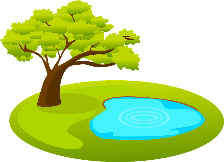 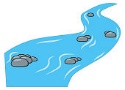 CANCELED